Top of FormBottom of Form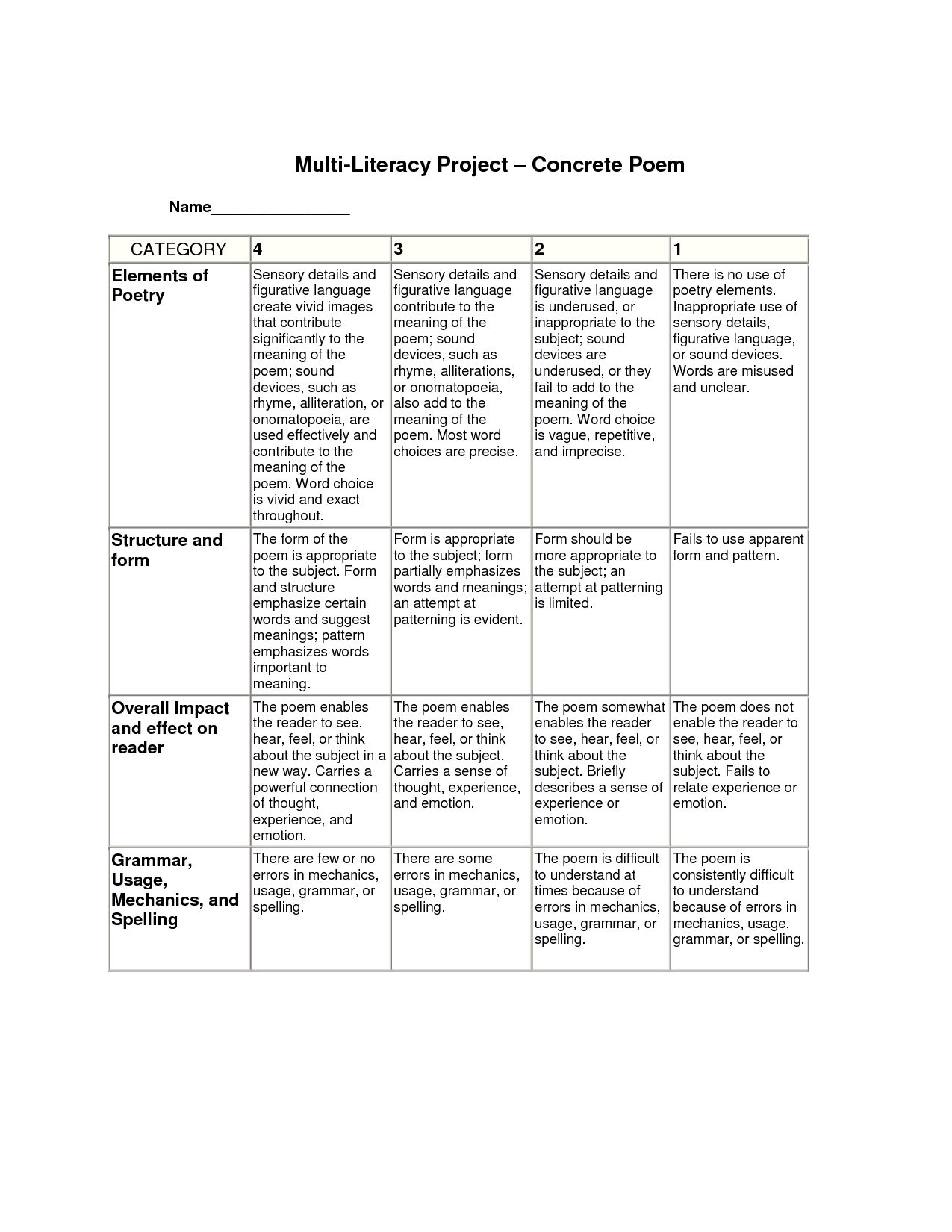 
Name: ___________________________________________Rubric for Concrete PoemCATEGORY5431-2Elements of PoetrySensory details and figurative language create vivid images that contribute significantly to the meaning of the poem; sound devices such as alliteration, or onomatopoeia, are used effectively and contribute to the meaning of the poem. Word choice is vivid and exact throughout.Sensory details and figurative language contribute to the meaning of the poem; sound devices, such as rhyme, alliterations, or onomatopoeia, also add to the meaning of the poem. Most word choices are precise. Sensory details and figurative language is underused, or inappropriate to the subject; sound devices are underused, or they fail to add to the meaning of the poem. Word choice is vague, repetitive, and imprecise. There is no use of poetry elements. Inappropriate use of sensory details, figurative language or sound devices. Words are misused and unclear. Structure and FormThe form of the poem exceeds teacher’s expectation. Form and structure emphasize certain words and suggest meanings; pattern emphasizes words important to meaning. Form of the poem meets teacher’s expectations. Form partially emphasizes words and meanings; an attempt at patterning is evident. Form of the poem is basic. An attempt at patterning is limited. Form of the poem is below teacher’s expectations and/or unoriginal. Fails to use apparent form and pattern. Overall Impact and Effect on ReaderThe poem enables the reader to see, hear, feel, or think about the subject in a new way. Carries a powerful connection of thought, experience, and emotion.The poem enables the reader to see, hear, feel, or think about the subject. Carries a sense of thought, experience, and emotion. The poem somewhat enables the reader to see, hear, feel, or think about the subject. Briefly describes a sense of experience or emotion. The poem does not enable the reader to see, hear, feel, or think about the subject. Fails to relate experience or emotion. Grammar, Usage, Mechanics, and SpellingThere are few or no errors in mechanics, usage, grammar, or spelling. There are some errors in mechanics, usage, grammar, or spelling. The poem is difficult to understand at times because of errors in mechanics, usage, grammar, or spelling. The poem is consistently difficult to understand because of errors in mechanics, usage, grammar, or spelling. 